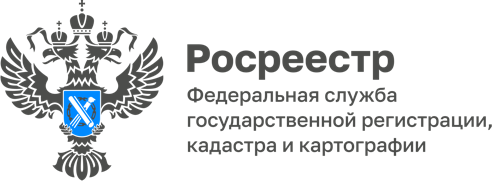 Как работнику узнать о задолженности по заработной плате в процедуре банкротства?Непростая экономическая реальность наших дней приводит к тому, что деятельность многих предприятий и организации приводит к их банкротству. Отсутствие у работодателя возможности исполнять финансовые обязательства неизбежно приводит к такой проблеме, как невыплата заработной платы. Может ли работник узнать, имеется ли перед ним задолженность, включены ли его требования в реестр и в каком размере?Работник имеет право проверить, включены ли его требования в реестр требований кредиторов и в каком объеме. Для этого ему необходимо направить запрос арбитражному управляющему.Сведения об арбитражном управляющем, утвержденном арбитражным судом для проведения процедуры банкротства предприятия, а также его контактную информацию, в том числе, адрес для направления корреспонденции, можно получить на официальном Интернет-сайте Единого федерального реестра сведений о банкротстве: https://bankrot.fedresurs.ru/.В ответ на полученный от работника запрос арбитражный управляющий в течение 5 рабочих дней обязан направить выписку из реестра требований кредиторов, которая должна отражать следующие данные: размер, состав и очередность удовлетворения его требований, а в случае, если сумма задолженности кредитору составляет не менее чем один процент общей кредиторской задолженности, направить данному кредитору или его уполномоченному представителю заверенную арбитражным управляющим копию реестра требований кредиторов.В том случае, если арбитражный управляющий не учел требование работника предприятия или неверно включил размер задолженности по заработной плате в реестр требований кредиторов, работнику необходимо обратится с заявлением на имя арбитражного управляющего, в котором должна содержаться следующая информация: фамилия имя отчество, паспортные данные работника; дата и номер трудового договора; дата и номер приказа об увольнении; размер задолженности по заработной плате; порядок расчета размера задолженности; документы, подтверждающие задолженность; требование включить образовавшуюся задолженность в реестр требований кредиторов;реквизиты расчетного счета, по которым необходимо перечислить денежные средства в счет погашения задолженности по заработной плате. «Разногласия, связанные с очередностью, составом и размером требований о выплате выходных пособий и об оплате труда лиц, работающих по трудовым договорам рассматриваются в судебном порядке», - отмечает руководитель Управления Росреестра по Волгоградской области Наталья Сапега.С уважением,Балановский Ян Олегович,Пресс-секретарь Управления Росреестра по Волгоградской областиMob: +7(937) 531-22-98E-mail: pressa@voru.ru